**DO NOT CALL OR CHASE**(insert) date lost, city, exact location, cross streetsNAME: (insert description)- breed, color collar, etc
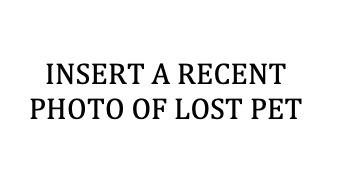 000-000-0000 (insert number)